	                                    Адреса: Љубомира Стојановића 38а, локал бр. 1, 11108 Београд, Србија,             	                      Поштански адресни код (ПАК): 136912, Телефон: +381 (0)11 2681-732            	                      Рачун бр: 145-18109-65 Еxpobank, ПИБ: 101287724, Мат.бр: 07057717                             Web site: http://www.atletskisavezbeograda.com                                E-mail: atletskisavezbeograda@gmail.comАТЛЕТСКИМ КЛУБОВИМА БЕОГРАДААТЛЕТСКИМ КЛУБОВИМА СРБИЈЕРАСПИСОТВОРЕНО ПРВЕНСТВО БЕОГРАДА ЗА ПИОНИРЕ/КЕ ИЕКИПНО ПРВЕНСТВО БЕОГРАДА ЗА ПИОНИРЕ/КЕПРЕЛИМИНАРНА САТНИЦА- За одређивање пласмана у дисциплини 60 м, у финале се улази по резултату. Резултати из полуфиналних трка рачунаће се за екипни пласман. - У техничким дисциплинама (скок у даљ, бацање копља и бацање кугле) такмичари/ке из појединачне конкуренције имају право на три покушаја. Првих осам (из београдских клубова) са најбољим резултатима и сви остали који су постигли резултат међу првих осам имају право на још три покушаја.- У техничким дисциплинама (скок у даљ, бацање копља и бацање кугле) такмичари/ке из екипне конкуренције имају право на четири покушаја, без обзира на остварен пласман у прве три серије. Такмичарима/кама из екипне конкуренције који нису остварили право на шест покушаја, четврти покушај се не рачуна у појединачној конкуренцији.- Такмичаре/ке који ће се бодовати за екипно првенство доставити на обе пријаве.  ТАКМИЧЕЊЕ ЋЕ СЕ РЕАЛИЗОВАТИ БЕЗ ПРИСУСТВА ПУБЛИКЕ, ШТО ПОДРАЗУМЕВА ДА НА ТРИБИНАМА МОГУ ДА БУДУ САМО СЛУЖБЕНА ЛИЦА И ПРЕДСТАВНИЦИ КЛУБОВА.СВИ УЧЕСНИЦИ НА ТАКМИЧЕЊУ И ГЛЕДАОЦИ СУ У ОБАВЕЗИ ДА СЕ ПРИДРЖАВАЈУ МЕРА КОЈЕ ЈЕ ПРОПИСАЛА ВЛАДА РЕПУБЛИКЕ СРБИЈЕ У ВЕЗИ СА „COVID  19“ – НОШЕЊЕ МАСКИ, МИНИМАЛНО РАСТОЈАЊЕ. ЛИЦА КОЈА СЕ НЕ БУДУ ПРИДРЖАВАЛА ПРОПИСАНИХ МЕРА БИЋЕ УДАЉЕНА СА СТАДИОНА.АТЛЕТСКИ САВЕЗ БЕОГРАДА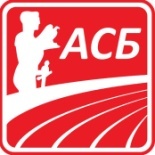 Организатор:Атлетски савез Београда Место:Атлетски стадион Војне академије, БеоградВреме:Субота, 15. мај 2021. годинеПочетак:11:00 часоваПраво учешћа:Пионири/ке (06-07.), млађи пионири/ке (08-09).Пријављивање:Пријаве (за појединачно и екипно првенство Београда) слати на e-mail: prijave.asb@gmail.com најкасније до уторка, 11. маја 2021. године до 24:00 часа Пропозиције:Пионири/ке и мл. пионири могу наступити у две дициплине и штафети. (Учесници у тркама на 1500 m и 2000 m имају право на учешће у још једној дисциплини и штафети).На екипном првенству Београда такмичар/ка може наступити у две (2) дисциплине и једној штафети.Такмичари клубова који нису из Београда такмиче се у конкуренцији за појединачно првенство. У екипној конкуренцији у свакој дисциплини наступа један такмичар-ка, односно штафета. Такмичари који су пријављени у екипној конкуренцији учествују и у појединачној конкуренцији.Из разлога обједињавања такмичења, у екипној конкуренцији такмичари/ке наступају под истим условима као у појединачној конкуренцији. 11:0080м пр.  /Ж/  појед. и екипноДаљ /М/Кугла /М/Вис    /Ж/11:15100м  пр /М/ појед. и екипно Копље /М/11:2560м /Ж/   пф  појед. и екипно11:4060м /М/   пф  појед. и екипно11:55300м /Ж/      појед. и екипноКугла /Ж/12:10300м /М/      појед. и екипноДаљ /Ж/Вис /М/Копље /Ж/12:2560 м /Ж/ мало финале,појед.12:3060 м /Ж/   финале,појединач.12:3560 м /М/ мало финале,појед.12:4060 м /М/   финале,појединач.12:501500м /Ж/    појед. и екипно  13:002000м /М/    појед. и екипно 13:154x100м /Ж/  појед. и екипно13:254x100м /М/  појед. и екипно